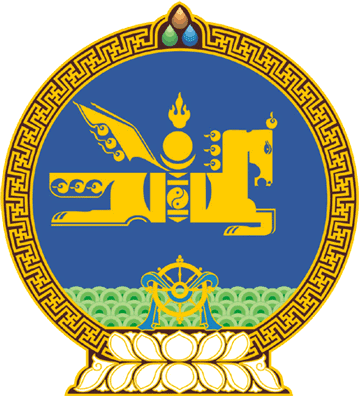 МОНГОЛ  УЛСЫН  ИХ  ХУРЛЫНТОГТООЛ 2016 оны  02  сарын  05  өдөр		            Дугаар  27                         Төрийн ордон, Улаанбаатар хотМонгол Улсын Их Хурлын 2016 оны хаврын ээлжит чуулганаар хэлэлцэх асуудлын тухай          Монгол Улсын Их Хурлын тухай хуулийн 15 дугаар зүйлийн 15.2 дахь хэсгийг үндэслэн Монгол Улсын Их Хурлаас ТОГТООХ нь:     1.Монгол Улсын Их Хурлын 2016 оны хаврын ээлжит чуулганаар дараахь асуудлыг хэлэлцэхээр төлөвлөсүгэй:		1/Монгол Улсын эдийн засаг, нийгмийг 2015 онд хөгжүүлэх үндсэн чиглэлийн биелэлтийн тухай; 		2/“Монгол Улсын эдийн засаг, нийгмийг 2017 онд хөгжүүлэх үндсэн чиглэл батлах тухай” Монгол Улсын Их Хурлын тогтоолын төсөл;		3/Монгол Улсын 2017 оны төсвийн хүрээний мэдэгдэл, 2018-2019 оны төсвийн төсөөллийн тухай хуулийн төсөл;		4/“Монгол Улсын 2015 оны төсвийн гүйцэтгэл батлах тухай” Монгол Улсын Их Хурлын тогтоолын төсөл, Монгол Улсын Засгийн газрын 2015 оны санхүүгийн нэгдсэн тайлан;	         5/“Улсын Их Хурлын болон аймаг, нийслэлийн иргэдийн Төлөөлөгчдийн Хурлын ээлжит сонгуулийг товлон зарлах тухай” Монгол Улсын Их Хурлын тогтоолын төсөл;		6/“Улсын Их Хурлын болон аймаг, нийслэлийн иргэдийн Төлөөлөгчдийн хурлын ээлжит сонгуулийн зардлын хэмжээ батлах тухай” Монгол Улсын Их Хурлын тогтоолын төсөл;		7/“Авлигатай тэмцэх, хариуцлага, шударга ёсыг бэхжүүлэх үндэсний хөтөлбөрийг батлах тухай” Монгол Улсын Их Хурлын тогтоолын төсөл;		8/Гэр бүлийн тухай хуулийн төсөл; Гэр бүлийн тухай хуульд нэмэлт, өөрчлөлт оруулах тухай хуулийн төсөл;          		9/Төрийн шагналын тухай хуулийн төсөл;         		10/Худалдааны тухай хуулийн төсөл;                  	11/“Нийтийн сонсголыг зохион байгуулах журам батлах” Монгол Улсын Их Хурлын тогтоолын төсөл;		12/бусад.	2.Энэ тогтоолын 1 дэх заалтад зааснаас бусад хэлэлцүүлгийн шатанд байгаа болон Монгол Улсын Их Хуралд өргөн мэдүүлсэн хууль, Улсын Их Хурлын бусад шийдвэрийн төслийг Монгол Улсын Их Хурлын 2016 оны хаврын ээлжит чуулганаар хэлэлцүүлэх асуудлыг тухай бүр шийдвэрлэж байхаар тогтоосугай.        3.Монгол Улсын Их Хурлын 2016 оны хаврын ээлжит чуулганаар хэлэлцэх асуудлын бэлтгэлийг хангахыг Монгол Улсын Засгийн газар /Ч.Сайханбилэг/, Монгол Улсын Их Хурлын Байнгын хороод, Монгол Улсын Их Хурал дахь нам, эвслийн бүлэг болон Монгол Улсын Их Хурлын Тамгын газар /Б.Болдбаатар/-т тус тус үүрэг болгосугай.МОНГОЛ УЛСЫН ИХ ХУРЛЫН ДАРГА 				З.ЭНХБОЛД 